BAB IIIMETODOLOGI PENELITIANJenis PenelitianPenelitian ini menggunakan pendekatan deskriptif kuantitatif. Penelitian kuantitatif merupakan penelitian ilmiah yang sistematis terhadap bagian – bagian dan fenomena serta kausalitas hubungan – hubungannya.Menurut Sugiyono (2019 :21) menyatakan bahwa metode deksriptif merupakan suatu metode yang digunakan untuk menggambarkan atau menganalisis suatu hasil penelitian tetapi tidak digunakan untuk membuat kesimpulan yang lebih luas. Pada penelitian kuantitatif ini penulis memusatkan penelitian pada pengembangan karir, keterampilan, dan beban kerja terhadap kepuasan kerja karyawan.Tempat dan Waktu PenelitianTempat PenelitianPenelitian ini dilakukan di PT. Rosalia Express Karanganyar di Jl. Raya Solo – Sragen Kabupaten Karanganyar. Alasan penulis mengambil di lokasi tersebut karena ingin mengidentifikasi dan mengetahui apakah pengembangan karir, keterampilan, dan beban kerja berpengaruh terhadap kepuasan kerja karyawan di PT. Rosalia Express Karanganyar.Waktu PenelitianWaktu yang digunakan mulai dari penyusunan proposal skripsi sampai dengan tersusunnya laporan penelitian ini berlangsung selama kurang lebih 5 bulan, dari Maret 2021 sampai dengan Juli 2021.Populasi dan SampelPopulasiPopulasi merupakan wilayah generalisasi terdiri atas obyek/subyek yang mempunyai kualitas dan karakteristik tertentu ditetapkan oleh peneliti untuk dipelajari dan kemudian ditarik kesimpulannya (Sugiyono, 2019 :80). Populasi dari penelitian ini adalah seluruh karyawan di PT. Rosalia Express Karanganyar yang berjumlah 160 karyawan, berdasarkan tabel dibawah:Tabel III.1	Jumlah Karyawan	        Sumber: Data PT. Rosalia Express KaranganyarSampelSampel merupakan bagian dari jumlah dan karakteristik yang dimiliki populasi tersebut (Sugiyono, 2019 :81). Teknik pengambilan sampel dalam penelitian ini dengan quota sampling. Teknik quota sampling yaitu teknik untuk menentukan sampel dari populasi yang mempunyai ciri – ciri tertentu sampai jumlah (kuota) yang diinginkan (Sugiyono, 2019 :60). Quota sampling tergolong dalam jenis non-probability sampling yang artinya tidak memberikan peluang yang sama dari setiap populasi untuk dipilih menjadi sampel. Dasar pengambilan sampel jika jumlah subjeknya lebih dari 100 dapat diambil antara 10-15% atau 20-25% atau lebih sesuai dengan kemampuan peneliti (Arikunto,2019 :120). Berdasarkan pendapat tersebut maka sampel yang diambil peneliti sebanyak 112 responden yang didapat 70% dari populasi.Tabel III.2SampelSumber DataData  PrimerData primer dalam penelitian ini adalah data yang diperoleh melalui kuesioner yang didistribusikan langsung terhadap responden berupa data tentang pengembangan karir, keterampilan, dan beban kerja terhadap kepuasan kerja pada PT. Rosalia Express Karanganyar.Data  SekunderData sekunder merupakan informasi yang diperoleh tidak secara langsung dari narasumber melainkan dari pihak ketiga (Sugiarto, 2017:87). Data ini digunkan untuk mendukung informasi primer yang telah diperoleh yaitu berupa struktur organisasi, sejarah organisasi, foto.Teknik Pengumpulan  DataTeknik pengumpulan data merupakan metode pengumpulan data yang diperoleh langsung ke lokasi penelitian, untuk mencari data yang lengkap dan berkaitan dengan masalah yang diteliti. Metode pengumpulan data yang digunakan dalam penelitian ini adalah observasi, dokumentasi, kuesioner, wawancara dan studi pustaka.ObservasiObservasi merupakan teknik pengumpulan data dengan melakukan pengamatan langsung pada objek kajian. Menurut Hasan (2002 :86) observasi merupakan pemilihan, pengubahan, pencatatan, dan pengodean serangkaian perilaku dan suasana yang berkenaan dengan organisasi, sesuai dengan tujuan – tujuan empiris. Observasi dilakukan dengan melakukan pengamatan langsung di lokasi penelitian yaitu PT. Rosalia Express Karanganyar.DokumentasiDokumentasi merupakan metode pengumpulan data dengan melakukan analisis dokumen,barang dan benda yang berhubungan dengan yang sedang diteliti (Istiatin,2018 :36).  Dalam penelitian ini peneliti mengumpulkan data yang berhubungan  dengan PT. Rosalia Express Karanganyar berupa gambaran umum  perusahaan, struktur organisasi, visi  dan misi perusahaan, data grafik, foto-foto dan sebagainya.KuesionerKuesioner merupakan pernyataan tertulis yang digunakan untuk memperoleh informasi dari responden dalam arti laporan tentang pribadi atau hal-hal yang dia ketahui (Arikunto,2019 :151).Pengukuran variabel dilakukan dengan skala likert dan diberi skor sebagai berikut : Sangat Tidak Setuju	= nilai 1 	       Tidak Setuju   		= nilai 2 		       Kurang Setuju		= nilai 3 	Setuju    			= nilai 4 Sangat Setuju  		= nilai 5WawancaraWawancara yaitu sebuah proses pertemuan antara dua belah pihak untuk memperoleh keterangan tujuan penelitian dengan cara tanya jawab antara pewawancara dengan informan (Bungin,2013 :126). Dalam penelitian ini peneliti melakukan wawancara langsung terhadap karyawan di  PT. Rosalia Express Karanganyar.Studi PustakaStudi Pustaka dilakukan untuk memperkaya pengetahuan mengenai berbagai konsep yang akan digunakan sebagai dasar atau pedoman dalam proses penelitian (Martono,2011 :97) . Dalam penelitian ini studi pustaka yang diperoleh digunakan sebagai teori dasar serta pembelajaran tentang variabel pengembangan karir, keterampilan, beban kerja dan kepuasan kerja.Definisi Operasional VariabelDefinisi operasional variabel merupakan penjelasan definisi dari variabel yang telah dipilih untuk diteliti. Dalam penelitian ini terdapat variabel dependen dan independen, adapun definisi operasional variabel adalah sebagai berikut:Tabel III.3 Definisi Operasional VariabelTeknik Analisis DataUji InstrumenUji ValiditasUji validitas merupakan uji yang digunakan untuk menunjukkan sejauh mana alat ukur yang digunakan dalam suatu mengukur apa yang diukur. Suatu tes dapat dikatakan memiliki validitas yang tinggi jika tes tersebut menjalankan fungsi ukurnya, atau memberikan hasil ukur yang tepat dan akurat sesuai dengan maksud dikenakannya tes tersebut. suatu tes menghasilkan data yang tidak relevan dengan tujuan diadakannya pengukuran dikatakan sebagai tes yang memiliki validitas rendah. Rumus yang digunakan untuk mencari nilai korelasi adalah korelasi product moment seperti yang dikemukakan oleh Sugiyono (2010 :356) :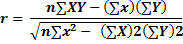 Keterangan: rxy	= Koefisien korelasi  antara variabel X dan Y 	N    	= Jumlah Responden ∑xy = Jumlah perkalian antara variabel X dan Y  ∑x2	= Jumlah dari kuadrat nilai X ∑y2	= Jumlah dari kuadrat Y (∑X)2=Jumlah nilai X kemudian dikuadratkan(∑y)2= Jumlah nilai Y kemudian dikuadratkanBila rhitung lebih besar dari rtabel variabel tersebut valid, sedangkan jika rhitung H0maka H0 ditolak yang artinya lebih kecil dari rtabel diterima yang artinya variabel tidak diterima (tidak valid).Adapun hasil uji validitas pada variabel kepuasan kerja, pengembangan karir, keterampilan, dan beban kerja dapat dilihat pada tabel berikut ini:Tabel III.4Hasil Uji ValiditasSumber: Data Primer Yang Diolah, 2021Nilai corrected item total correlation yang kurang dari rtabel menunjukkan bahwa peryataan tidak mampu mengukur variabel yang ingin diukur, dan apabila rhitung > rtabel maka pernyataan tersebut valid (Ghozali, 2013 :52). Dilihat dari hasil tabel III.3 di atas menunjukkan bahwa nilai korelasi tiap skor butir pernyataan variabel yang ada dalam penelitian di atas nilai rtabel yaitu (0,444) yang berarti menandakan valid. Hal tersebut berarti bahwa semua item pernyataan mampu mengukur variabel pengembangan karir, keterampilan, beban kerja, dan kepuasan kerja PT. Rosalia Express Karanganyar.b. Uji Reliabilitas	Menurut Sugiyono (2017 :130) menyatakan bahwa uji reliabilitas merupakan sejauh mana hasil pengukuran dengan menggunakan objekyang sama, akan menghasilkan data yang sama. Indeks reliabilitas dalam penelitian ini menggunakan rumus Spearman-Brown, sehingga suatu  variabel dikatakan  reliabel jika memberi  nilai   Cronbach  Alpha  >  0,60. (Ghozali, 2012:52). Semakin nilai alphanya mendekati satu maka nilai reliabilitas datanya semakin terpercaya.Rumus Cronbach Alpha sebagai berikut: =Keterangan : r11 	: Reliabilitas Instrumen k 	: Banyaknya butir pertanyaan ∑St²	: Jumlah variable butir St²	: Total variable total	Adapun hasil uji reliabilitas pada variabel kepuasan kerja, pengembangan karir, keterampilan, dan beban kerja dapat dilihat pada tabel berikut ini:Tabel III.5Hasil Uji Reliabilitas            		   Sumber: Data Primer Yang Diolah, 2021Berdasarkan tabel III.4 di atas menujukkan bahwa setiap variabel yang digunakan dalam penelitian ini dinyatakan reliabel, yang artinya semua jawaban respnden sudah konsisten dalam menjawab setiap item pertanyaan yang mengukur masing – masing variabel. Variabel tersebut meliputi pengembangan karir, keterampilan, beban kerja, dan kepuasan kerja.Uji Asumsi KlasikUji asumsi klasik merupakan uji pendahuluan yang dilakukan oleh  peneliti sebelum menggunakan model regresi, uji asumsi terdiri dari uji multikolineritas, uji heteroskendastisitas dan uji normalitas. Berikut penjelasan masing-masing asumsi klasik ini :Uji MultikolinearitasUji multikolinieritas digunakan untuk mengetahui ada atau tidaknya penyimpangan asumsi klasik multikolinearitas yaitu adanya hubungan linear antar variabel independen dalam model regresi. Syarat yang harus terpenuhi dalam dalam model regresi yaitu tidak adanya multikolinearitas yang menggunakan metode pengujian dengan melihat nilai inflation factor (VIF). Nilai cut off yang umum dipakai untuk menunjukkan adanya multikolinieritas adalah nilai tollerance > 0,10 atau sama dengan nilai VIF ˂ 10 (Ghozali,2013 :105).  Uji HeteroskedastisitasUji heteroskedastisitas merupakan uji yang menilai apakah ada ketidaksamaan varian dari residual untuk semua pengamatan pada model regresi linear. Apabila asumsi heteroskedastisitas tidak terpenuhi, maka model dinyatakan tidak valid sebagai alat peramalan. Metode yang dapat digunakan untuk menguji adanya gejala ini adalah grafik Scatterplot . Artinya antara nilai prediksi variabel terikat yaitu ZPRED dengan residualnya SRESID. Dengan catatan jika gambar grafik menunjukkan titik-titik menyebar secara acak, terdapat di atas maupun di bawah angka 0 (nol) pada sumbu Y, maka dapat disimpulkan pada model regresi tidak adanya gejala heteroskedastisitas (Ghozali,2016 :134).Uji NormalitasPengujian normalitas dilakukan untuk menguji apakah dalam model regresi, variabel pengganggu/residual memiliki distribusi normal. Model regresi yang baik bila memiliki distribusi normal atau mendekati normal, jika asumsi ini dilanggar maka uji ini dikatakan tidak valid.Sig. pada hasil uji normalitas dengan menggunakan One Sample Kolmogorov-Smirnov Test. Ketentuan suatu model regresi berdistribusi secara normal apabila probability dari Kolmogrov-Smirnov lebih besar dari (p>0,05). Distribusi normal dapat diuji dengan cara melihat histogram yang membandingkan data observasi dengan distribusi yang mendekati normal. Selain menggunakan normal probability plot yang membandingkan distribusi kumulatif dari data yang sesungguhnya dengan distribusi kumulatif dari distribusi normal. Apabila distribusi normal, maka garis yang menggambarkan data sesungguhnya akan mengikuti garis diagonalnya.Analisis Regresi Linier BergandaRiduwan dan Sunarto (2011 :108) menyatakan analisis linier berganda adalah suatu alat analisis peramalan nilai pengaruh dua variable bebas atau lebih terhadap variable terikat untuk membuktikan ada tidaknya hubungan fungsi atau hubungan kausal antara dua variabel bebas atau lebih dengan satu variable terikat. Persamaan regresi liner berganda sebagai berikut:		Y = α + b1 x1 +  b2 x2 + b3 x3 + e		Dimana :  	Y  	= Variabel dependen (Kepuasan Kerja)a  	= Bilangan konstanta		b 	= Koofisien RegresiX1	= Variabel independen pertama (Pengembangan Karir)X2	= Variabel independen ke 2 (Keterampilan)X3  	= Variabel independen ke 3 (Beban Kerja)e  	= ErrorUji HipotesisHipotesis merupakan jawaban sementara terhadap rumusan masalah penelitian, dimana rumusan penelitian telah dinyatakan dalam bentuk kalimat pernyataan (Sugiyono,2013 :64). Dikatakan sementara, karena jawaban yang diberikan pada fakta-fakta empiris yang diperoleh melalui pengumpulan data. Jadi, hipotesis juga dinyatakanjawaban teoritis terhadap rumusan masalah penelitian, belum jawaban yang empirik.Uji FUji F digunakan untuk menguji signifikan hubungan variabel independen dengan variabel dependen secara simultan (Sugiyono,2013 :257).Sebagai berikut langkah-langkah mengujinya: Menentukan  formulasi  Ho dan Ha Ho : β1 = β2 = β3 = 0, (variabel independen secara keseluruhan  tidak memiliki pengaruh yang signifikan terhadap variabel dependen). Ho : β1 ≠ β2 ≠ β3 ≠ 0, (variabel  independen secara  keseluruhan memiliki pengaruh yang signifikan terhadap variabel dependen). Menentukan Level Of Signifikan a = 0,05Kriteria pengujian
Ftabel = 0,05 (k; n-k-1) Fhitung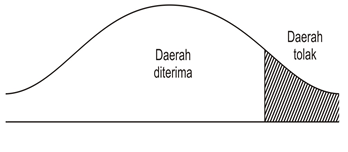 Gambar II. Kurva Normal Hasil Uji FMenentukan Nilai FDimana : k    = Jumlah parameter yang diestimasi termasuk interceptn    = Jumlah pengamatan  	R2   = Koefisien determinasiKeputusanHo ditolak, yaitu nilai Fhitung>Ftabel. Artinya pengembangan karir, keterampilan, beban kerja secara simultan berpengaruh signifikan terhadap kepuasan kerja di PT. Rosalia Express.Uji tUji t digunakan untuk menguji seberapa jauh variable independent yang digunakan dalam penelitian secara individual dalam menerangkan variable dependen secara parsial (Ghozali,2012 :98). Adapun langkah uji t adalah sebagai berikut:Menentukan  Formulasi Ho dan Ha Ho: β = 0: Dimana variabel kepuasan kerja, keterampilan, dan beban kerja tidak memiliki pengaruh yang signifikan secara individu terhadap pengembangan karir PT. Rosalia Express Karanganyar.Ha: β ≠ 0:  Dimana variabel kepuasan kerja, keterampilan, dan beban kerja memiliki pengaruh yang signifikan secara individuterhadap pengembangan karir PT. Rosalia Express Karanganyar.Menentukan Level Of Signifikan α = 0,05 Kriteria Pengujian
     - ttabel					ttabel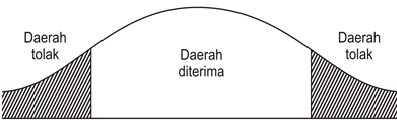  - t(α/2, n-k)		             	t(α/2, n-k-1)Gambar III. Kurva Normal Hasil Uji  tMenguji Nilai tDimana : b = koefisien  regresi β = nilai dari hipotesis nol Sb = Standar Eror Of The Regression CoeficientKeputusanH0 ditolak, jika nilai thitung> ttabel dan Ha diterima jika diperoleh nilai thitung< ttabel. Artinya:Pengembangan karir berpengaruh signifikan terhadap kepuasan kerja di PT. Rosalia Express.Keterampilan berpengaruh signifikan terhadap kepuasan kerja di PT. Rosalia Express.Beban kerja berpengaruh signifikan terhadap kepuasan kerja di PT. Rosalia Express.Koefisien Determinasi (R2)Koofisien determinasi (R2) menurut Ghozali (2016 :97) digunakan untuk menunjukkan seberapa besar kemampuan model dalam menerangkan variasi variabel dependen. Nilai R2 antara nol dan satu, nilai R2 yang kecil menunjukkanbahwa kemampuan variabel – variabel independen dalam menjelaskan variabel dependen sangat terbatas. Besarnya nilai R2dapat diperoleh dengan menggunakan rumus sebagai berikut :  R2 = ESS/TSS = 1 (RSS/TSS)Dimana : ESS =  Explained  sum  of square (jumlah kuadrat  dari regresi) TSS =  Total sum  of square (total jumlah kuadrat) RSS =  Residual sum  square (jumlah kuadrat kesalahan pengganggu).NOBagianJumlah1.Marketing&Sales	502.HRGA353.Operasional554.Acc&Tax20TotalTotal160NoBagianJumlah1.Marketing&Salesx112=352.HRGAx112=253.Operasionalx112=384.Acc&Taxx112=14Total112VariabelDefinisiIndikatorKisi – kisi KuesionerKepuasan Kerja (Y)Tingkat kesenangan yang dirasakan seseorang atas peranan atau pekerjaannya.Pekerjaan secara mental menantangKondisi kerja mendukungGaji/upah yang pantasKesesuaian pribadi dengan pekerjaanRekan kerja yang mendukung(Manoppo, 2015)Bapak/Ibu puas dengan hasil kerja diluar kemampuan.Bapak/Ibu puas dan senang dengan kondisi kantor.Bapak/Ibu puas dengan gaji yang diterima sesuai pekerjaan.Bapak/Ibu senang dengan pekerjaan yang cukup menarik sehingga tidak bosan.Bapak/Ibu puas dengan rekan kerja yang bisa diajak kerjasama.Bapak/Ibu puas dengan pekerjaan yang dijalani.Bapak/Ibu senang mendapat pengalaman baru dari pekerjaan saat ini.Bapak/Ibu puas dengan kebersihan dan kenyamanan kantor sehingga mempengaruhi hasil kerja.Pengembangan Karir (X1)Proses peningkatan kemampuan kerja individu yang dicapai dalam rangka mencapai karir yang diinginkan.Perlakuan adilKeperdulian dari atasanPromosi jabatanAdanya minat dipromosikanTingkat kepuasan(Parimita, Wahda, Handaru, 2015)Bapak/Ibu mendapat perlakuan adil dalam sistem karir.Bapak/Ibu mendapat perhatian khusus dari atasan.Bapak/Ibu mendapat informasi peluang promosi jabatan.Bapak/Ibu mempunyai kepuasan yang tinggi terhadap pengembangan karir.Bapak/Ibu merasa terjamin jenjang karir di masa depan. Bapak/Ibu merasa kesempatan untuk mengembangkan karir terbuka bagi semua karyawan.Keterampilan (X2)Suatu kemampuan untuk menggunakan akal, fikiran, ide dan kreatifitas dalam mengerjakan, mengubah maupun membuat sesuatu menjadi lebih bermakna sehingga menghasilkan sebuah nilai dari hasil pekerjaan.Menentukan cara menyelesaikan pekerjaanMenentukan prosedur terbaik pekerjaanMenentukan kualitas pekerjaan terbaikMenyelesaikan tugas dengan baikMemprediksi hasil pekerjaan(Brigitha, Lapian, Taroreh, 2018)Bapak/Ibu melakukan bidang pekerjaan yang sesuai dengan kemampuan.Bapak/Ibu sanggup menyelesaikan pekerjaan dengan baik.Bapak/Ibu melakukan pekerjaan dengan teliti.Bapak/Ibu bekerja dengan penuh percaya diri.Bapak/Ibu bekerja berdasarkan komitmen.Bapak/Ibu sebelumnya sudah punya pengalaman dibidang pekerjaan ini.Beban Kerja (X3)Proses atau kegiatan yang harus diselesaikan oleh seorang pekerja dalam jangka waktu tertentu.Target yang harus dicapaiKondisi pekerjaanStandar  waktu kerja(Paijan&Putri, 2019)Bapak/Ibu mampu melakukan besarnya target yang diberikan untuk menyelesaikan pekerjaan.Bapak/Ibu mampu melakukan pekerjaan ekstra diluar waktu yang telah ditentukan.Bapak/Ibu mampu melalukan beban kerja yang harus diselesaikan dalam jangka waktu tertentu.Bapak/Ibu merasa tingkat kesulitan pekerjaan tergolong mudah.Bapak/Ibu mampu menyelesaikan pekerjaan tepat waktu sebelum jam kantor berakhir.Bapak/Ibu merasa beban kerja yang diberikan sesuai dengan kondisi ruang lingkup pekerjaan.AspekNo. ItemrhitungrtabelKeteranganKepuasan Kerja (Y)10,6090,444ValidKepuasan Kerja (Y)20,6410,444ValidKepuasan Kerja (Y)30,6910,444ValidKepuasan Kerja (Y)40,7730,444ValidKepuasan Kerja (Y)50,7380,444ValidKepuasan Kerja (Y)60,5120,444ValidKepuasan Kerja (Y)70,6430,444ValidKepuasan Kerja (Y)80,5050,444ValidPengembangan Karir (X1)10,5200,444ValidPengembangan Karir (X1)20,7120,444ValidPengembangan Karir (X1)30,7950,444ValidPengembangan Karir (X1)40,8380,444ValidPengembangan Karir (X1)50,6230,444ValidPengembangan Karir (X1)60,6770,444ValidKeterampilan (X2)10,7490,444ValidKeterampilan (X2)20,4720,444ValidKeterampilan (X2)30,7320,444ValidKeterampilan (X2)40,6750,444ValidKeterampilan (X2)50,4980,444ValidKeterampilan (X2)60,7370,444ValidBeban Kerja (X3)10,5270,444ValidBeban Kerja (X3)20,6150,444ValidBeban Kerja (X3)30,7330,444ValidBeban Kerja (X3)40,7810,444ValidBeban Kerja (X3)50,8250,444ValidBeban Kerja (X3)60,7980,444ValidVariabelCronbach’s AlphaAlphaKeteranganKepuasan Kerja (Y)0,7560,600ReliabelPengembangan Karir (X1)0,7700,600ReliabelKeterampilan (X2)0,7530,600ReliabelBeban Kerja (X3)0,7750,600Reliabel